       Proiect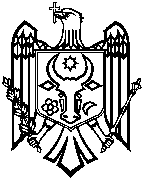 GUVERNUL REPUBLICII MOLDOVAH O T Ă R Â R E nr.___din_______________________                                 Chișinăucu privire la aprobarea Regulamentului privind modul de aplicare a facilităților fiscale și vamale la importul obiectelor de cult și a Listei obiectelor de cult scutite de taxa vamală, de taxa pentru efectuarea procedurilor vamale și de TVA fără drept de deducereÎn vederea executării prevederilor art.103 alin.(99) din Codul fiscal nr.1163-XIII din 24 aprilie 1997 (republicat în Monitorul Oficial al Republicii Moldova, 2007, ediție specială) cu modificările și completările ulterioare și art.28 lit.z3) și pct.12 din Nota din Anexa nr.2 la Legea nr.1380-XIII din 20 noiembrie 1997 cu privire la tariful vamal (republicat în Monitorul Oficial al Republicii Moldova, 2007, ediție specială), cu modificările și completările ulterioare, GuvernulHOTĂRĂŞTE:Se aprobă Regulamentul privind modul de aplicare a facilităților fiscale și vamale la importul obiectelor de cult, conform Anexei nr.1;Se aprobă Lista obiectelor de cult scutite de taxa vamală, de taxa pentru efectuarea procedurilor vamale și de TVA fără drept de deducere, conform Anexei nr.2;Se aprobă Lista beneficiarilor de facilități fiscale și vamale la importul obiectelor de cult, conform Anexei nr.3.Anexa nr.1 la Hotărîrea Guvernului nr.____ din ____________REGULAMENTprivind modul de aplicare a facilităților fiscale și vamale la importul obiectelor de cultRegulamentul privind la modul de aplicare a facilităților fiscale și vamale la importul obiectelor de cult (în continuare - Regulament) este elaborat în baza prevederilor art.103 alin.(99) din Codul fiscal nr.1163-XIII din 24 aprilie 1997 și art.28 lit.z3) și pct.12 din Nota la Anexa nr.2 la Legea nr.1380-XIII din 20 noiembrie 1997 cu privire la tariful vamal, avînd drept scop implementarea unui mecanism eficient de introducere, plasare sub regim vamal de import a obiectelor de cult și de beneficierea de scutirea de taxa vamală, taxa pentru efectuarea procedurilor vamale și scutire de TVA fără drept de deducere.În sensul prezentului Regulament se definesc următoarele noțiuni:beneficiar – cultele religioase și părțile componente ale acestora, care importă obiectul de cult atît direct, cît și prin intermediul persoanelor terțe sau a reprezentanților;cult religios - structură religioasă, cu statut de persoană juridică, care îşi desfăşoară activitatea pe teritoriul Republicii Moldova conform normelor doctrinare, canonice, morale, disciplinare şi tradiţiilor istorice şi de cult proprii, care nu contravin legislaţiei în vigoare, fiind constituită de către persoane supuse jurisdicţiei Republicii Moldova, care îşi manifestă în comun convingerile religioase, respectînd tradiţiile, riturile şi ceremonialul stabilit, înregistrate la Ministerul Justiției;parte componentă a cultului religios – comunitate sau instituţie religioasă a oricărui cult religios;comunitate religioasă – parte componentă locală a cultului religios reprezentînd o asociere de persoane care se constituie şi îşi desfăşoară activitatea pe principiile liberului consimţămînt, autonomiei, autogestiunii, egalităţii în drepturi a tuturor membrilor, creată în scopul profesării în comun a credinţei. Comunităţi religioase sînt parohiile, comunităţile monahale sau mănăstirile, congregaţiile, frăţiile, bisericile locale şi alte tipuri similare de comunităţi religioase;instituţie religioasă – parte componentă centrală sau regională a cultului religios, fondată de acesta sau de comunitatea religioasă fără consemnarea calităţii de membru, reprezentînd un aşezămînt sau o structură religioasă. Se consideră instituţii religioase eparhiile, diecezele, protopopiatele, decanatele, misiunile religioase, sociale sau de caritate, instituţiile de învăţămînt teologic de orice grad, centrele de pelerinaj, fundaţiile religioase, instanţele de disciplină bisericească, alte instituţii similare;obiecte de cult – obiecte folosite în cadrul serviciilor religioase, cum ar fi vasele liturgice, icoanele metalice şi cele litografice, crucile, crucifixele, mobilierul bisericesc, cruciuliţele şi medalioanele cu imagini religioase specifice cultului religios respectiv, obiectele de colportaj religios şi altele asemenea, enumerate la Anexa nr.2;persoană terță – persoană fizică sau juridică rezidentă care importă obiectele de cult, cu condiția predării obiectelor de cult respective beneficiarului;reprezentant – persoană fizică sau juridică care reprezintă interesele beneficiarului sau persoanei terțe la vămuirea obiectelor de cult, în baza unei procuri.Scutirea de taxa vamală, taxa pentru efectuarea procedurilor vamale și scutirea de TVA fără drept de deducere se aplică la importul obiectelor de cult prevăzute în Anexa nr.2În cazul înstrăinării de către beneficiar a obiectelor de cult importate cu acordarea facilităților fiscale și vamale, TVA, taxa vamală și taxa pentru efectuarea procedurilor vamale se calculează și se achită de către acesta, pornind de la valoarea în vamă la momentul depunerii declarației vamale.Pot beneficia de facilitatea fiscală și vamală prevăzută de art.103 alin.(99) din Codul fiscal nr.1163-XIII din 24 aprilie 1997 și art.28 lit.z3) și pct.12 din Nota la anexa nr.2 la Legea nr.1380-XIII din 20 noiembrie 1997 cu privire la tariful vamal doar beneficiarii incluși în Lista beneficiarilor de facilități fiscale și vamale la importul obiectelor de cult, prezentată în Anexa nr.3 la prezenta Hotărîre a Guvernului (în continuare - Lista). Lista urmează să conțină denumirea beneficiarului, importatorului, furnizorului, tipul contractului, obiectele de cult ce urmează a fi importate și pozițiile tarifare aferente acestora.Pentru a fi incluși în Listă, beneficiarii depun o cerere în formă liberă la Serviciul Vamal, la care anexează:copia certificatului de înregistrare al beneficiarului, eliberat de către Ministerul Justiției;copia contractului în baza căruia sunt importate obiectele de cult;copia contractului încheiat între persoana terță și beneficiar – în cazul în care importul se efectuează de către persoana terță;copia procurii și a actului de identitate a reprezentatului – în cazul în care importul se efectuează prin intermediul reprezentantului;lista obiectelor de cult ce urmează a fi importate cu indicarea obligatorie a pozițiilor tarifare ale acestora, conform Nomenclaturii Combinate a Mărfurilor aprobate prin Legea nr.172 din 25 iulie 2014.Cererea de includere în Listă se depune de către beneficiar pentru fiecare import al obiectelor de cult, indiferent dacă acesta se regăsește deja în Listă.Cererea și documentele anexate la aceasta se examinează de către Serviciul Vamal în termen de 15 zile lucrătoare de la data depunerii acesteia de către beneficiar.După examinarea cererii și a documentelor anexate, Serviciul Vamal emite Decizia privind acceptarea/refuzul includerii în Listă (în continuare - Decizie) și remite, în termen de 5 zile lucrătoare Decizia respectivă în adresa Ministerului Finanțelor.Ministerul Finanțelor, în baza Deciziei recepționate de la Serviciul Vamal, elaborează în termen de 10 zile proiectul Hotărîrii Guvernului pentru completarea Listei.În conformitate cu prevederile Legii nr.317-XV din 18.07.2003 privind actele normative ale Guvernului și ale autorităților ale administrației publice centrale și locale, proiectul Hotărîrii Guvernului pentru completarea Listei se prezintă, în mod consecutiv, pentru examinare și avizare autorităților publice centrale și instituțiilor interesate, pentru expertiza anticorupție și, în final, pentru expertiza juridică.După recepționarea avizelor, a expertizei anticorupție și a expertizei juridice; Ministerul Finanțelor definitivează proiectul Hotărîrii Guvernului și îl remite spre aprobare Guvernului.Beneficiarul, persoana terță sau reprezentantul au dreptul să importe obiectele de cult cu scutire de TVA fără drept de deducere, scutire de taxa vamală și de taxa pentru efectuarea procedurilor vamale doar după aprobarea de către Guvern a proiectului Hotărîrii Guvernului pentru completarea Listei și publicarea acesteia în Monitorul Oficial al Republicii Moldova.Anexa nr.2 la Hotărîrea Guvernului nr.____ din ____________LISTAobiectelor de cult scutite de taxa vamală, de taxa pentru efectuarea procedurilor vamale și de TVA fără drept de deducereAnexa nr.3 la Hotărîrea Guvernului nr.____ din ____________Lista beneficiarilor de facilități fiscale și vamale la importul obiectelor de cultPrim-ministru                                                                   Pavel FILIPContrasemnează:Ministrul finanţelor                                Octavian ARMAŞUObiecte de cult1.Anafurier2.Accesorii:2.1clește cărbune2.2set  lingură și copie:2.3stingător lumînare2.4vas tămîie2.5clopoțel3.Aplice4.Axionită5.Cadelnițe cu lanț6.Cadelnițe grecești7.Cană căldură8.Candele:8.1Policandre8.2De pardoseală8.3Sfînta Masa8.4Candele împărătești8.5Contragreutate candelă9.Chivot10.Cristelniță11.Cruci:11.1.Cruci altar11.2.Cruci pentru Cupolă11.3.-     Cruci Sfînta Masă Binecuvîntare11.4.Cruci Pectorale11.5Cruci pentru steag12.Set cununii 13.Evanghelii14.Felinar15.Iconostase16.Lampă Strana17.Litier18.Miruitor și Truse Împărtășanie19.Obiecte arhierești19.1baston arhiereu19.2.carja arhierească19.3.vas arhieresc19.4.trusă Set Sfinte Vase19.5trusă Sf. Liturghie20.Raclă – Cutii Altar21.Ripide - Heruvimi22.Sfeșnice22.1.Set Dicher Tricher22.2.Sfeșnice de Inviere22.3.Sfeșnice lumînări înalte - aluminiu aurit22.4.Sfeșnice cu nisip22.5.Sfeșnice Împărătești22.6.Sfeșnice Sfînta Masă23.Sfinte Vase24.Strana25.Stropitor aghiazmă26.Suport cadelniță27.Suport Evanghelie28.Talere – Discuri29.Vas aghiazmă30.Candelabre31.Mobilier bisericesc31.1.Baldachim - Epitaf31.2.Lumînărar ventilat31.3.- Scaun Arhieresc32.Icoane33.Catapeteasmă34.Obiecte de colportaj34.1.candele de aluminiu34.2.catuie35.Clopote BisericăNr.Beneficiarul Importatorul(persoana terță/reprezentantul)Furnizorul /DonatorulTipul contractului în baza căriua se efectuează importulLista obiectelor de cult importateLista obiectelor de cult importateLista obiectelor de cult importateLista obiectelor de cult importateLista obiectelor de cult importateNr.Beneficiarul Importatorul(persoana terță/reprezentantul)Furnizorul /DonatorulTipul contractului în baza căriua se efectuează importulNr.Poziția tarifarăObiecte de cultUnitatea de măsurăCantitatea